*Please attach a separate sheet for details of any other relevant household members as appropriate. *Please attach a separate sheet for details of any other relevant children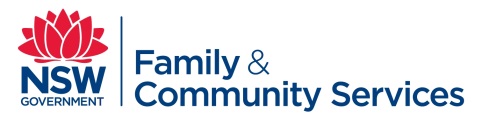 A - Referring CSC detailsA - Referring CSC detailsA - Referring CSC detailsA - Referring CSC detailsA - Referring CSC detailsCSCPhoneManager CaseworkPhoneManager CaseworkEmailCaseworkerPhoneCaseworkerEmailB - Eligibility for Brighter Futures servicesB - Eligibility for Brighter Futures servicesB - Eligibility for Brighter Futures servicesB - Eligibility for Brighter Futures servicesFamily BF eligibility criteria is met as outlined in BF Service Provision Guidelines?Yes  No  If NO, do not make a referralC – Parent or authorised carer detailsC – Parent or authorised carer detailsC – Parent or authorised carer detailsC – Parent or authorised carer detailsParent/Authorised carer 1Parent/Authorised carer 1Parent/Authorised carer 1Parent/Authorised carer 1NameAddressRelationship to ChildCultural and Linguistic BackgroundInterpreter Required? (If YES state language)Identify as Aboriginal/Torres Straight Islander Birth dateSpecific needs (e.g. disability). PhoneSpecific needs (e.g. disability). Parent/Authorised carer 2*Parent/Authorised carer 2*Parent/Authorised carer 2*Parent/Authorised carer 2*NameAddress (if different from carer 1)Relationship to ChildCultural and Linguistic BackgroundInterpreter Required? (If YES state language)Identify as Aboriginal/Torres Straight IslanderBirth dateSpecific needs (e.g. disability)PhoneSpecific needs (e.g. disability)D – Children’s details1Name GenderSpecific needs (e.g. disability)1Birth dateAgeAddress (if different from carer)Address (if different from carer)1Cultural & Linguistic BackgroundIdentifies as Aboriginal or Torres Straight IslanderIdentifies as Aboriginal or Torres Straight Islander2Name GenderSpecific needs (e.g. disability)2Birth dateAgeAddress (if different from carer)Address (if different from carer)2Cultural & Linguistic BackgroundIdentifies as Aboriginal or Torres Straight IslanderIdentifies as Aboriginal or Torres Straight Islander3Name GenderSpecific needs (e.g. disability)3Birth dateAgeAddress (if different from carer)Address (if different from carer)3Cultural & Linguistic BackgroundIdentifies as Aboriginal or Torres Straight IslanderIdentifies as Aboriginal or Torres Straight Islander4Name GenderSpecific needs (e.g. disability)4Birth dateAgeAddress (if different from carer)Address (if different from carer)4Cultural & Linguistic BackgroundIdentifies as Aboriginal or Torres Straight IslanderIdentifies as Aboriginal or Torres Straight Islander5Name GenderSpecific needs (e.g. disability)5Birth dateAgeAddress (if different from carer)Address (if different from carer)5Cultural & Linguistic BackgroundIdentifies as Aboriginal or Torres Straight IslanderIdentifies as Aboriginal or Torres Straight Islander6Name GenderSpecific needs (e.g. disability)6Birth dateAgeAddress (if different from carer)Address (if different from carer)6Cultural & Linguistic BackgroundIdentifies as Aboriginal or Torres Straight IslanderIdentifies as Aboriginal or Torres Straight IslanderD – Additional InformationD – Additional InformationD – Additional InformationD – Additional InformationAre the family aware of the referral and if so, did they give consent?Yes  No  If YES, please specify.E – Referral IssuesReported/assessed issues (Please detail information contained in reports or SARA assessment leading to this referral, and any actions taken by FACS. Specify family vulnerabilities including domestic and family violence, alcohol or other drug misuse, parental mental health issues, parents with significant learning difficulties or intellectual disability or lack of parenting skills or inadequate supervision, and provide a narrative of details about this information). Please note that if the outcome of a SARA assessment led to this referral, a copy of the assessment should be attached. Child Protection HistoryProvide a narrative outlining any patterns of concern, vulnerability, risk or intervention identified in the child protection history. Service InvolvementProvide information about any other known services involved with the family, including service details, length of involvement and services provided. F – Worker safety issuesF – Worker safety issuesF – Worker safety issuesF – Worker safety issuesF – Worker safety issuesAre there any issues about the home location or family circumstances that may pose a risk to a worker’s safety?UnknownNo
Yes
If YES, provide detailsG – Referral approval and acceptanceG – Referral approval and acceptanceG – Referral approval and acceptanceG – Referral approval and acceptanceG – Referral approval and acceptanceG – Referral approval and acceptanceCSC Manager Casework approving the referralName      SignatureDateBrighter Futures ManagerName      SignatureDate